PENGUMUMANKEPADA MAHASISWA PRODI D3 KEPERAWATANUJIAN TENGAH SEMESTER GENAP T.A 2013/2014, YANG AKAN DILAKSANAKAN PADA :HARI 			: SELASA s/d RABUTANGGAL 		: 07 NOPEMBER 2013TEMPAT		: TABEL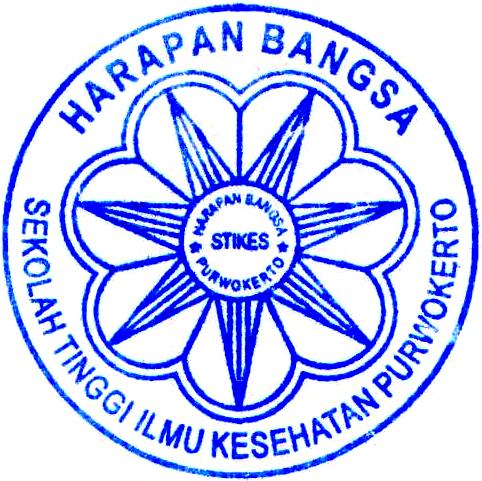 DEMIKIAN PENGUMUMAN INI MOHON DEPERHATIKANTERIMAKASIHPANITIA AJIAN TENGAH/AKHIR SEMESTER GANJIL 2013/2014 NORUANGPRODI/SMT/KELASKET1D406D3 KEPERAWATAN KELAS 1A1 - 252D407D3 KEPERAWATAN KELAS 1A26 - 473D408D3 KEPERAWATAN KELAS 1B1 - 254D409D3 KEPERAWATAN KELAS 1B26 - 47NO URUT TEMPAT DUDUK UJIAN TENGAH SEMESTER 1 PRODI KEPERAWATAN D-3NO URUT TEMPAT DUDUK UJIAN TENGAH SEMESTER 1 PRODI KEPERAWATAN D-3NO URUT TEMPAT DUDUK UJIAN TENGAH SEMESTER 1 PRODI KEPERAWATAN D-3NO URUT TEMPAT DUDUK UJIAN TENGAH SEMESTER 1 PRODI KEPERAWATAN D-3NO URUT TEMPAT DUDUK UJIAN TENGAH SEMESTER 1 PRODI KEPERAWATAN D-3NO URUT TEMPAT DUDUK UJIAN TENGAH SEMESTER 1 PRODI KEPERAWATAN D-3NO URUT TEMPAT DUDUK UJIAN TENGAH SEMESTER 1 PRODI KEPERAWATAN D-3NO URUT TEMPAT DUDUK UJIAN TENGAH SEMESTER 1 PRODI KEPERAWATAN D-3NO URUT TEMPAT DUDUK UJIAN TENGAH SEMESTER 1 PRODI KEPERAWATAN D-3NO URUT TEMPAT DUDUK UJIAN TENGAH SEMESTER 1 PRODI KEPERAWATAN D-3NO URUT TEMPAT DUDUK UJIAN TENGAH SEMESTER 1 PRODI KEPERAWATAN D-3 TA.2013 / 2014 TA.2013 / 2014 TA.2013 / 2014 TA.2013 / 2014 TA.2013 / 2014 TA.2013 / 2014 TA.2013 / 2014 TA.2013 / 2014 TA.2013 / 2014 TA.2013 / 2014 TA.2013 / 2014KELAS AKELAS AKELAS AKELAS AKELAS AKELAS BKELAS BKELAS BKELAS BKELAS BRUANG D406RUANG D406RUANG D407RUANG D407RUANG D408RUANG D408RUANG D409RUANG D409NONAMANONAMANONAMANONAMA1ADES SITI KHOTIJAH26MAHARDIKA KUSUMA WARDANA ISMAIL1AMALIA RIZKI WULANDARI26MUFLIKHATIN2ADILLA NUR IZZA27META ASTRIANINGSIH2ANISTIA TRI RETNO27MUHAMMAD IQBAL AHIMSA3AHWAN ZEN ALHARSO28MOHAMMAD IMAM SYAH3ANNIS CIPTA CHOIRUNNISA28MUHAMMAD RIFAI4ANGGIH SETIAWAN29NACHOI4AQMARINDA LAILYA GHASSANI29NIKO ZELMA RISANDA5ANI SETIA DEWI30NANDA NOVIA5ARIANDITA CAHYANING ATIAS30NUNIK LUSIANA6ANIS SUSANTI31NIA SRIMAWARNI6ASIDA HUSEN31NUR LAILA AMALIA7BUDI CAHYONO32NIKO HERFANSAH7BAGUS BUDI SETIADI32NURUL ANNISA NURDIN8DIQI TRI NUGROHO33OKTRIAN NURUL HIDAYAH8DEVIANA MA'RIFA33PUTRI ARYULIANINGSIH ARMININGTIAZ9DITA WAHYU BUDI UTAMI34PIPIT AROVIAH9DEVINA PUTRI IRAWAN34RETNO AFRIANI10DUWI RATIH35RISNA FEBRIANA RAMDHANI10DIANA YUSMITHA35RETNO WIDIYANINGRUM11DWI INDAH RISTI SAHAYA36ROFIANA NURUL FATIMAH11DINDA KINASIH36RIA SEPTIANA12DYAH RESTU PAMUJI37ROYAN SINGGIH ARDIANSYAH12DRAJAT WAHYU IRAWAN37RO'YAL AENI13EKA NURDIANTI38SAFITRI13ELISYA WITRIYANI38SEPTIANA DAHANANINGRUM14EKAWATI39SAYEKTININGSIH14ERRI NURDIANSYAH39SITI FATIMAH15FADHLULLOH BUDI CAKHYONO40SEPTI INDRIWATI15FAJAR SUTRISNO40SITI SARAH16FITRIA PERMANASARI41SONIA TYAS DAMAYANTI16FIRDA AYU SAPITRI41SUSTRI AMBARWATI17FITRIANA NUR AZIZAH42TRIANA APRIL YANTI17GALUH STIAWAN42TIYA FITRIANA18GALIH NOVENDRI43TRI HARDIYANTI18INDAH LESTARI43TULUS HARIS WICAKSONO19HERU PRAKOSO44TRI MARIANA19INDAH PUSPITASARI44WAHYU DWI SETYARINI20IDA NOVIANI45YULIANI20INDRA PRADANA45WAHYU FIBRIANTO21INANDANI TRI SYAFA'AH46YUNI SETIANINGSIH21JIMI JUMIANTORO46WIWIT ANDREYANI22INAYATUN AZIZAH47YURIKA FIAN KURNIANINGSIH22KARINA PERMATASARI47YOSI DWIANTI23IRFA FARIS PAMBUDI23LIA NUR AWALI24KARTIKA INDAH SULISTYAWATI24LISTIANI25LAELATUL ROFINGAH25LUCKY RACHMAT HIDAYAT